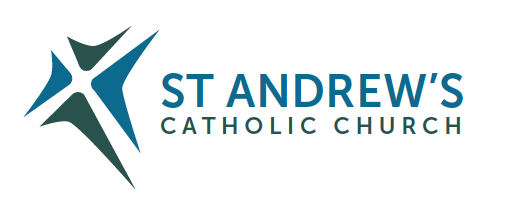     Parish Priest: Fr Behruz Rafat    Telephone 01580 762785 Mobile: 07903 986646Address: The Presbytery, 47 Ashford Road, Tenterden, Kent TN30 6LL. Parish E-mail behruzrafat@rcaos.org.uk               Parish Website: www.standrewstenterden.orgDeacon: Rev. Jolyon Vickers       Telephone: 01580 766449            Email:  jolyonvickers@rcaos.org.uk                                              Hire of Parish Hall:  Lesley McCarthy 07791 949652       E-mail: tenterdenparishcentre@rcaos.org.ukNewsletter Editor:  Patricia Sargent   01233 850963       E-mail: sargentpat51@gmail.comNewsletter for the week commencing 3rd September 2023Twenty-second Sunday (A)Entrance antiphon: Have mercy on me, O Lord, for I cry to you all the day long.  O Lord, you are good and forgiving, full of mercy to all who call to you.First Reading: Jeremiah 20: 7-9Psalm 62 Response: For you my soul is thirsting, O Lord my GodSecond Reading: The letter of St Paul to the Romans 12: 1-2 Acclamation:  Alleluia, alleluia! May the Father of our Lord Jesus Christ enlighten the eyes of our mind, so that we can see what hope his call holds for us.   Alleluia!    Gospel:  Matthew 16: 21-27Communion antiphon:  How great is the goodness, Lord, that you keep for those who fear you.Father Behr writes:Dear Parishioners,Unfortunately, Canon Luke Smith will not be celebrating Mass for us this weekend as he is unwellWe have a Coffee morning this Sunday after Mass.There is Children’s Liturgy at the 10am Mass on the first Sunday of every month. All children who have not made their First Holy Communion are welcome to attend.  The next lesson with Lorraine is this Sunday, September 3.The second collection for the African Mission Appeal raised £404.13.  Thank you.On Monday 2 October we will have a general parish meeting at 7pm. This will be a great opportunity to come together as a parish. The parish finance committee will make a presentation on our parish finances with lots of time for questions. We will also have time to discuss other aspects of parish life.I do hope you will put this date in your diary and make every effort to attend. I am always grateful for the suggestions from parishioners on how to improve things in our parish. Fr Behr Your Prayers are asked for:Those recently deceased:  Jane McKinnon RIP, Jane’s funeral Mass is on Tuesday 12 September at 11amThose ill or infirm: Mara McDermot, June Munton, Ailish Cantwell (Jones), Sylwia Dorosz, Joe Adams, Ellie Lawrence, Patricia Hook, Josie Payne, Pat Holland and all those who are unwell and in need of our prayers.Those whose anniversaries of death occur at this time: Mary Sheehan, Joseph Langley, Doris Diego, Barbara Winter, George Goodman, Ena Dowson, Matilda Hannah, and Mary Nolan.Confession Fr Behr is available for Confession every Saturday (starting again from Saturday 9th September) from 10.30am - 11am. He is also happy to visit those who are not able to come to church.  . Doreen would like to thank everyone who celebrated her 90th birthday with her and made it special. Thank you to everyone who helped to set everything up and provided the amazing variety of delicious food.  Thank you also for your lovely gifts and cards.You are invited to join us for the Tenterden Christian Breakfast on Saturday 16th September.Time: 8.15 for an 8.30 start Finish at 10.Venue: Zion Baptist Church. Good Food - a cooked breakfast, Good Fellowship and we are pleased Matthew Clay, Pastor at Trinity, is able to come and speak to us about 'Discovering God's Fingerprints'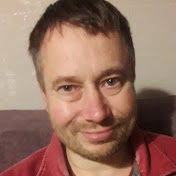 Please book your place with Chris Cheesman (chris@thecheesmans.plus.com) by Friday 8th September at the latest so we can confirm numbers with our caterers.Cost £10 payable on the day.This week’s services (2nd – 9th September), Feasts and Mass intentions during the week.This week’s services (2nd – 9th September), Feasts and Mass intentions during the week.Saturday 2nd SeptemberThe Blessed Virgin MaryNo public Mass am6pm Vigil Mass People of the Parish                                             Reader: PatSunday 3rd SeptemberTWENTY-SECOND SUNDAY (A)10am Mass Marjorie Dumbleton RIP                                             Reader: Frances12 Midday Traditional Latin Mass Monday 4th SeptemberSt Cuthbert, BishopNO MASSTuesday 5th SeptemberFeriaNO MASSWednesday 6th SeptemberFeriaNO Service of the Word and Holy CommunionThursday 7th SeptemberFeriaNO MASS Friday 8th SeptemberThe Nativity of the Blessed Virgin Mary10am Mass Private Intention10.30 – 11.30am AdorationSaturday 9th SeptemberSt Peter Claver, PriestNo public Mass am10.30 -11am Confession6pm Vigil Mass Children & young people                  Reader: PeterSunday 10th SeptemberTWENTY-THIRD SUNDAY (A)10am Mass People of the Parish                               Reader: Kathy12 Midday Traditional Latin Mass Flowers: for 10th September - PatFlowers: for 10th September - Pat